ТРЕНДХАНТИНГвызовы и тренды: индивидуализация, технологизация, наставничество, цифровизация, компетентностный подход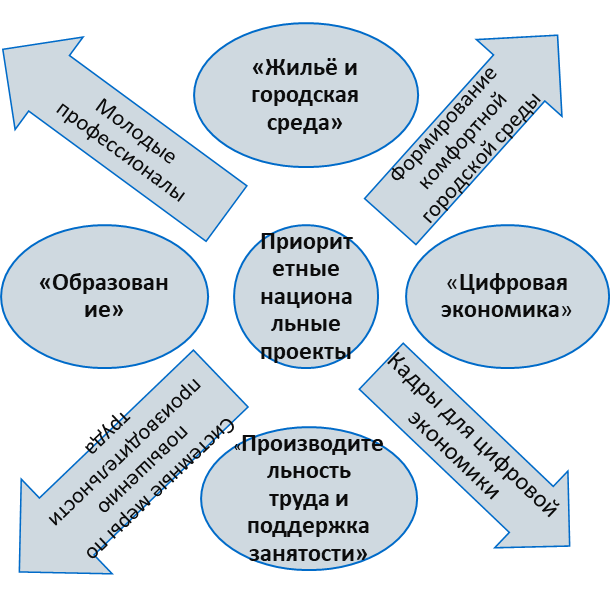 НОВЫЙ ФУНКЦИОНАЛ ПЕДАГОГА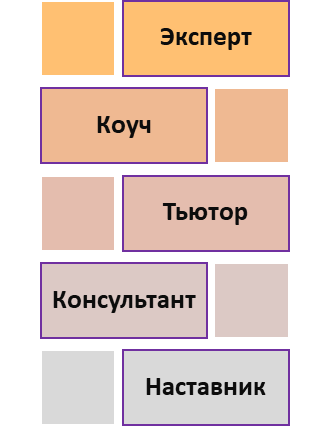 СЕТЕВЫЕ ПАРТНЁРЫ-СТЕЙКХОЛДЕРЫМОДЕЛЬ ТРИСУБЪЕКТНОЙ ДИДАКТИКИ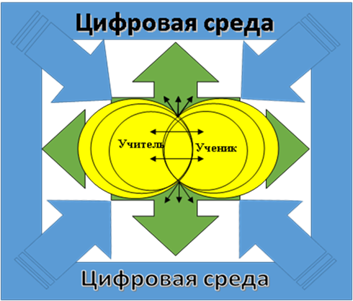 КОНТАКТЫ630015 г. Новосибирск, ул. Гоголя, 195Телефон: +7(383)2093382 Директор: Елена Владимировна Минаева e-mail: mev2009@mail.ru;  89137426791Руководитель РРЦРО: заместитель директора по ВР Ирина Владимировна Добровольская e-mail: barss1972@ mail.ru; 89139198185Куратор РРЦРО: начальник отдела по НМРЛилия Александровна Фёдорова  e-mail: lija28@mail.ru;  89538783347Руководитель психолого-педагогической службы РРЦРО:Екатерина Геннадьевна Киреева e-mail: cernova14_2010@mail.ru; 89039057048   ПРОБЛЕМНЫЕ ЛИНИИ РРЦРОВыявление, поддержка и сопровождение одаренных и высокомотивированных детейОрганизация повышения качества обучения слабоуспевающих детей и профилактика неуспеваемостиСопровождение образовательного процесса детей с ОВЗПодготовка обучающихся к ГИАСопровождение процесса профессиональной ориентации и профессиональных проб обучающихсяСТРУКТУРА РРЦРО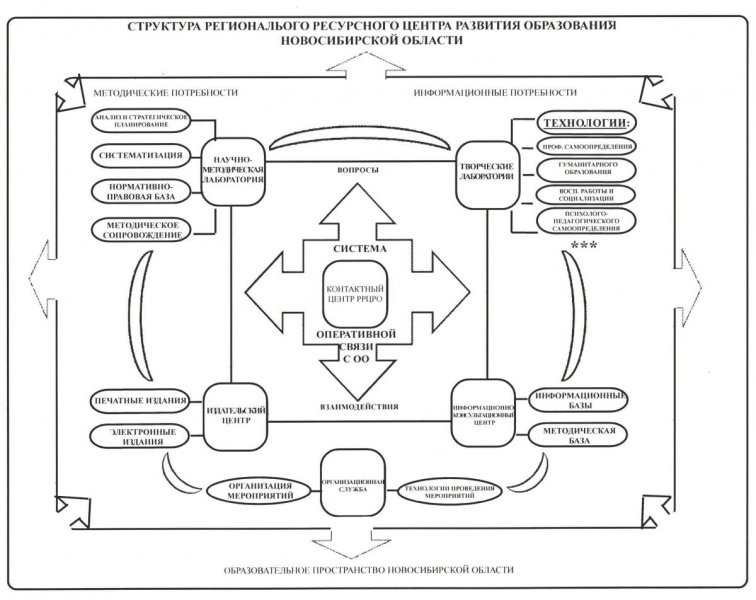 1.Контактный центр2.Научно-методическая лаборатория3.Информационно-консультационный центр4.Творческие лаборатории:- по обновлению содержания технологии;- профессионального самоопределения;- гуманитарного образования;- воспитательной работы;- психолого-педагогического сопровождения5.Издательский центр6.Организационная службаПРОГРАММА СЕМИНАРА1. Приветственное слово директора МБОУ СОШ № 82. Рекламный ролик о СОШ № 82         Елена Владимировна Минаева2. Буллинг как проблема современного общества15.10-15.30      Евгений Владимирович Руденский д.п.н., д.с.н. Социальный терапевт-виктимолог, профессор НГПУ3. Техники и приемы формирования позитивных отношений как профилактика буллинга в школе15.30-15.45            Екатерина Игоревна ВеселоваПедагог-психолог высшей квалификационной категории МБОУ СОШ № 177. Победитель конкурса «Педагог-психолог НСО-2019». Победитель III степени конкурса «Педагог-психолог России-2019»4. Буллинг – причинно-следственные связи15.45-16.00         Екатерина Геннадьевна КирееваРуководитель психолого-педагогической службы РРЦРО. Психолог- спортивный реабилитолог КОФЕ-брейк5. Мастер-класс. Разговор с родителями по проблеме взаимосвязи буллинга и интернетзависимости в молодёжной среде16.10-16.25            Елена Анатольевна ЕрмолаеваСоциальный педагог МБОУ СОШ № 1776. Виды эмоционального насилия в семье16.25-16.40   Константин Геннадьевич СкоропуповПсихолог, семейный консультант7. Обсуждение.  Решение16.40-17.00   Представители партнёров-стейкхолдеров. Куратор РРЦРОНАВЫКИ 21 ВЕКА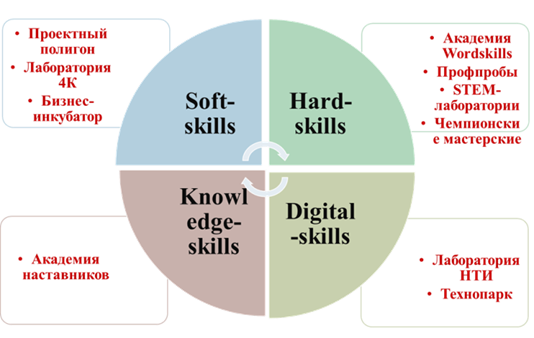 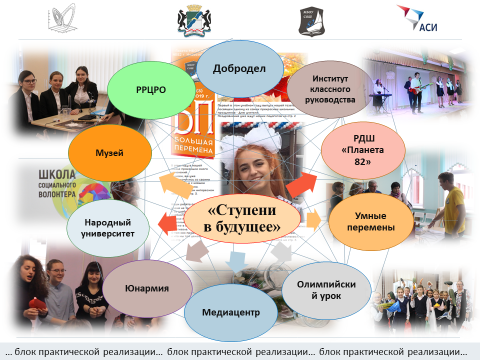 СОШ № 82  СЕГОДНЯ 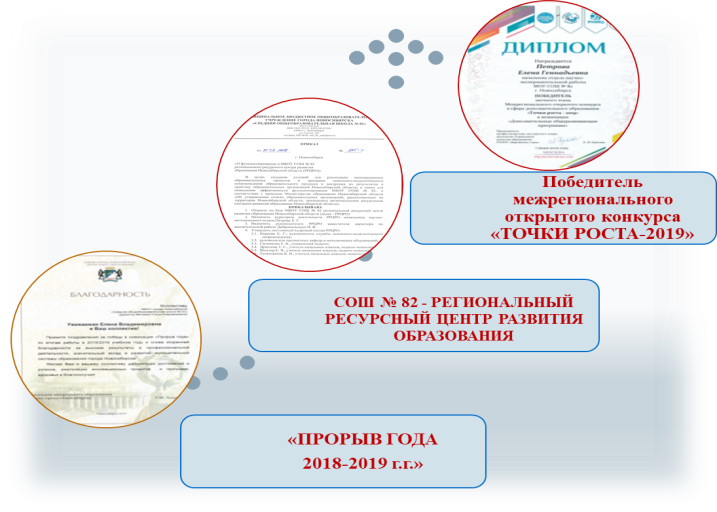 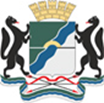 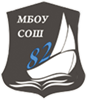        Региональный семинар-практикум Буллинг – что делать?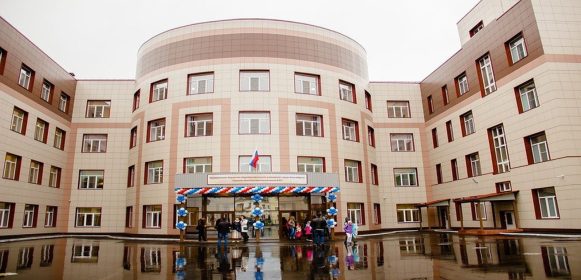 Муниципальное общеобразовательное учреждение города Новосибирска «Средняя общеобразовательная школа № 82» - региональный ресурсный центр развития образования Новосибирской области НАПРАВЛЕНИЕ ДЕЯТЕЛЬНОСТИ РРЦРО: «Создание системы психолого-педагогического сопровождения обучающихся в образовательной организации»г. Новосибирск5 декабря 2019 г.